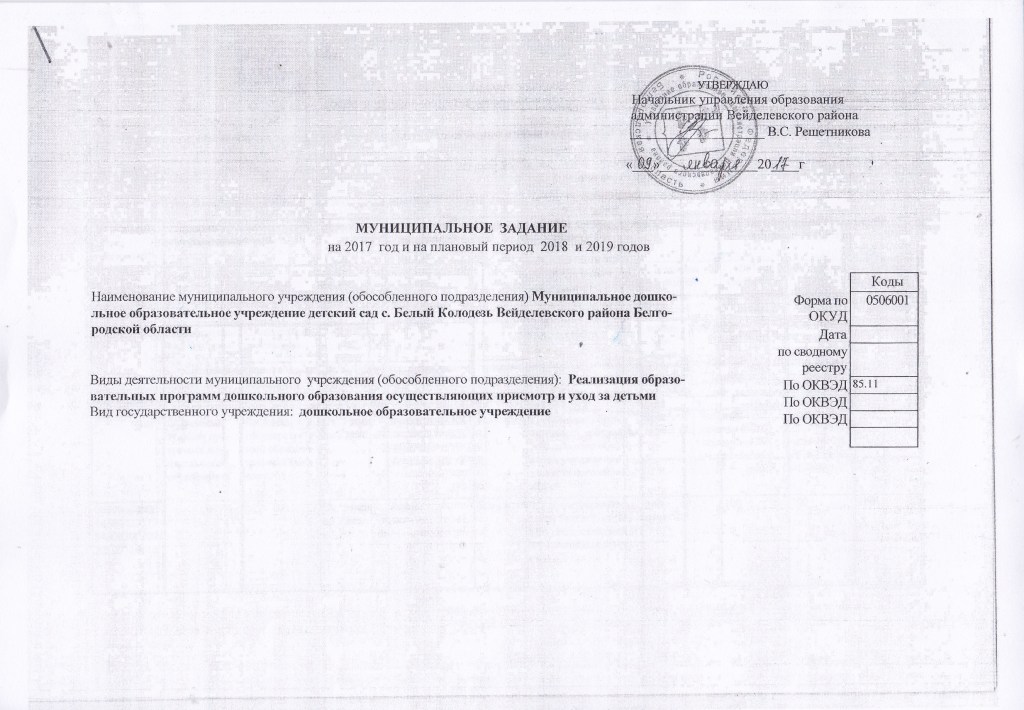 1. Наименование муниципальной услуги:Предоставление дошкольного образования2. Потребители муниципальной услуги:Дети дошкольного возраста  с 1  до 7 лет3. Показатели, характеризующие объем и (или) качество муниципальной услуги:3.1. Организация предоставления общедоступного и бесплатного дошкольного образования3.1.1. Показатели, характеризующие качество муниципальной услуги3.2. Осуществление  присмотра и ухода за детьми, осваивающими образовательную программу дошкольного образования 3.2.1. Показатели, характеризующие качество муниципальной услуги4. Объем муниципальной услуги (в натуральных показателях)5. Порядок оказания муниципальной услуги5.1. Нормативные правовые акты, регулирующие порядок оказания муниципальной услуги  -  Федеральный закон Российской Федерации от 29 декабря . № 273-ФЗ «Об образовании в Российской Федерации».  - Федеральный закон от 24 июля . № 124-ФЗ «Об основных гарантиях прав ребенка в Российской Федерации». -   Постановление Главного государственного санитарного врача Российской Федерации от 29 декабря  2010 г. № 189 «О введении в действие санитарно-эпидемиологических правил и нормативов СанПиН 2.4.2.2821-10 «Санитарно-эпидемиологические требования к условиям и организации обучения в общеобразовательных учреждениях». -  Постановление Правительства Российской Федерации от 10 июля 2013 г. № 582 «Об утверждении Правил размещения на официальном сайте образовательной организации в информационно- телекоммуникационной сети «Интернет» и обновления информации об образовательной организации». - Федеральный государственный образовательный стандарт дошкольного образования (утв. приказом МО РФ от 17.10.2013г. № 1155).- Порядок организации и осуществления образовательной деятельности по основным общеобразовательным программам – образовательным программам дошкольного образования» (утв. приказом МО РФ  от 30.08.2013 № 1014)- Постановление администрации Вейделевского района Белгородской области  от 25 июля . № 121 «Об утверждении административного регламента «Предоставление информации об организации общедоступного и бесплатного дошкольного, начального общего, основного общего, среднего (полного) общего образования, а также дополнительного образования в общеобразовательных учреждениях, расположенных на территории Вейделевского района».- Постановление администрации Вейделевского района Белгородской области  от 25.07.2012 г. №116 «Об утверждении административного регламента «Прием заявлений, постановка на учет и зачисление детей в образовательные учреждения, реализующих основную общеобразовательную программу дошкольного образования (детские сады)»5.2. Порядок информирования потенциальных потребителей муниципальной услуги6. Основания для досрочного прекращения исполнения муниципального заданияОснованиями для досрочного прекращения оказания услуг являются:7. Предельные цены (тарифы) на оплату муниципальной услуги в случаях, если законодательством предусмотрено их оказание на платной основе.7.1. Нормативный правовой акт, устанавливающий цены (тарифы) либо порядок их установленияЗакон Российской федерации «Об образовании в РФ» от 29.12.2012г. № 273-ФЗ.7.2. Орган, устанавливающий цены (тарифы)  Управление образования администрации Вейделевского района7.3. Значения предельных цен (тарифов) 8. Порядок контроля за исполнением муниципального заданияТребования к отчетности об исполнении муниципального заданияКонтроль (мониторинг) исполнения муниципального задания на предоставление муниципальных услуг проводится на основании заполнения форм отчетности. Данные всех форм мониторинга должны быть сопоставимыми и взаимоувязанными.Руководитель учреждения несёт ответственность за достоверность данных, представляемых Учредителю об исполнении муниципального задания и об использовании субсидии, а также за нецелевое использование средств субсидии.Отчет об исполнении муниципального задания вместе с пояснительной запиской должен содержать совокупность данных, характеризующих результаты выполнения установленного муниципального задания, в том числе:оценку планового и фактического количества потребителей муниципальных услуг;характеристику фактических и запланированных на соответствующий период времени результатов выполнения задания;характеристику факторов, повлиявших на отклонение фактических результатов выполнения задания от запланированных;оценку полноты и эффективности использования средств муниципального  бюджета на выполнение муниципального задания.9.1 Форма отчета об исполнении муниципального задания муниципальным дошкольным образовательным  учреждениемНаименование
показателяЕдиница измеренияМетод расчетаЗначения показателей качества муниципальной услугиЗначения показателей качества муниципальной услугиЗначения показателей качества муниципальной услугиИсточник информации значения показателя (исходные данные для ее расчета)Наименование
показателяЕдиница измеренияМетод расчетатекущий финансовый (2015 год)очередной финансовый (2016 год)очередной финансовый (2017 год)Источник информации значения показателя (исходные данные для ее расчета)1. Освоение общеобразовательной программы дошкольного образования  учреждения%Мониторинг основной общеобразовательной программы учреждения100%100%100%Результаты мониторинга образовательного процесса 2.Удовлетворённость потребителей качеством предоставляемой муниципальной услуги %Кол-во родителей, удовлетворенных качеством услуги/ кол-во опрошенных родителей*10098%100%100%Результаты анкетирования,  мониторинг родителей (законных представителей)3. Уровень готовности  выпускников к обучению в школе Мониторинг готовности к школе95%98%100%Результаты мониторинга4.Соответствие персонала, оказывающего образовательную услугу: 4.1. Укомплектованность педагогическими кадрами:%Штатное расписание, тарификацияРасчет в  % от  общего количества педагогических работников100%     100%     100%Статистический отчет 85-к 4.2.  % педагогических работников с высшим профессиональным образованием%Кол-во  педагогов с высшим образов./ общее количество педагогов ДОУ * 10050%50%50%Статистический отчет 85-к       4.3. % педагогических работников, имеющих высшую и  первую квалификационные категории%Кол-во  педагогов имеющих категории./ общее количество педагогов ДОУ * 100100%100%100%Статистический отчет 85-к       4.4. % педагогов, аттестованных на соответствие занимаемой должности%Кол-во  педагогов аттест. на соответств./ общее количество педагогов ДОУ * 1000%0%0%Статистический отчет 85-к5. Численность обучающихся   в дошкольной образовательной организации в расчете на 1 педагогического работникаКол-во детей в МДОУ по списочн. составу/кол-во педагогов по штату *1007,577Наименование
показателяЕдиница измеренияМетод расчетаЗначения показателей качества муниципальной услугиЗначения показателей качества муниципальной услугиЗначения показателей качества муниципальной услугиИсточник информации значения показателя (исходные данные для ее расчета)Наименование
показателяЕдиница измеренияМетод расчетаОтчетный финансовый годтекущий финансовый годочередной финансовый годИсточник информации значения показателя (исходные данные для ее расчета)1.Соответствие развивающей предметно- пространственной среды МДОУ  образовательной программе дошкольного образования, реализуемой в учреждении, требованиям ФГОС  %Мониторинг  созданной развивающей среды 97%98%98%Отчет МДОУ, результаты мониторинга2.Оснащенность  МДОУ  учебно- методическим материалом в  соответствии с реализуемой образовательной программой %Мониторинг  оснащенности  программными комплектами100%100%100%Отчет МДОУ, результаты мониторинга 3. Создание  в МДОУ  условий для получения  детьми с ОВЗ дошкольного образования  по адаптированным  программам дошкольного образования%Мониторинг  созданной развивающей среды000Результаты мониторинга, анкетирование  родителей (законных представителей)4. Количество жалоб потребителей на качество оказания услугЕд.Количествоподтвержденных  жалоб000Книга регистрации обращений граждан5. Функционирование%Общее кол-во  дней, посещенных детьми / на кол-во рабочих дней ДОУ 76,69070Статистический отчет 85-к6. Уровень заболеваемости детей (число дней пропусков  по болезни в расчете на одного ребенка)Ед. Общее кол-во дней пропущенных  по болезни/ среднеспис.состав детей3,33,31.5Статистический отчет 85-к №Наименование 
показателяЕдиница  
измеренияЗначение показателей объема     
муниципальной услугиЗначение показателей объема     
муниципальной услугиЗначение показателей объема     
муниципальной услугиИсточник 
информации
о значении
показателя№Наименование 
показателяЕдиница  
измеренияотчетный  
финансовый 
годтекущий  
финансовый 
годочередной 
финансовый 
годИсточник 
информации
о значении
показателя1. Число обучающихся, получающих дошкольное образование, содержание, присмотр и уход. Из них:чел.312820Отчеты по формам: РИК-78, годовой отчет, сведения МДОУ1.1Дети в возрасте до 3 лет. В том числе432Отчеты по формам: РИК-78, годовой отчет, сведения МДОУ- посещающих ГКП (до 5 часов)000Отчеты по формам: РИК-78, годовой отчет, сведения МДОУ- посещающих группы сокращенного дня (от 8 до 10,5 часов)312820Отчеты по формам: РИК-78, годовой отчет, сведения МДОУ-посещающих группы полного дня (12 часов)000Отчеты по формам: РИК-78, годовой отчет, сведения МДОУ1.2 Дети от 3 до 7 лет. В том числе 272520Отчеты по формам: РИК-78, годовой отчет, сведения МДОУ- посещающих ГКП (до 5 часов)000Отчеты по формам: РИК-78, годовой отчет, сведения МДОУ- посещающих группы сокращенного дня (от 8 до 10,5 часов)272820Отчеты по формам: РИК-78, годовой отчет, сведения МДОУ-посещающих группы полного дня (12 часов)000Отчеты по формам: РИК-78, годовой отчет, сведения МДОУ2. Число функционирующих групп и детей  в них  (без ГКП):ед.222Отчеты по формам: РИК-78, годовой отчет, сведения МДОУЧисло функционирующих групп и детей  в них  (без ГКП):чел.312822Отчеты по формам: РИК-78, годовой отчет, сведения МДОУ2.1Посещают группы компенсирующей направленностиед.000Отчеты по формам: РИК-78, годовой отчет, сведения МДОУ2.1Посещают группы компенсирующей направленностичел.000Отчеты по формам: РИК-78, годовой отчет, сведения МДОУ2.2Посещают группы комбинированной направленности. ед.000Отчеты по формам: РИК-78, годовой отчет, сведения МДОУ2.2Посещают группы комбинированной направленности. чел.000Отчеты по формам: РИК-78, годовой отчет, сведения МДОУ2.3.Посещают группы общеразвивающей направленности.ед.222Отчеты по формам: РИК-78, годовой отчет, сведения МДОУ2.3.Посещают группы общеразвивающей направленности.чел.312822Отчеты по формам: РИК-78, годовой отчет, сведения МДОУВ том числе разновозрастные группы ед.222Отчеты по формам: РИК-78, годовой отчет, сведения МДОУВ том числе разновозрастные группы чел.312822Отчеты по формам: РИК-78, годовой отчет, сведения МДОУ3. Численность детей – инвалидов, посещающих образовательное учреждениечел.000Отчеты по формам: РИК-78, годовой отчет, сведения МДОУСпособ информированияСостав размещаемой      
(доводимой) информацииЧастота обновления 
информации1. СМИ Информация о проводимых мероприятиях в МДОУ.По мере необходимости2. На сайте ДОУО дате создания образовательного организации;Об учредителе, учредителях образовательного учреждения;О месте нахождения образовательного учреждения и ее филиалов (при наличии);О структуре и об органах управления образовательного учреждения;Об уровне образования, формах обучения, нормативном сроке обучения;Об описании образовательной программы с приложением ее копии;Об учебном плане с приложением его копии;О численности обучающихся по реализуемым образовательным программам за счет бюджетных ассигнований федерального бюджета, бюджетов субъектов Российской Федерации, местных бюджетов и по договорам об образовании за счет средств физических и (или) юридических лиц;О языках, на которых осуществляется образование (обучение);О федеральных государственных образовательных стандартах;О руководителе образовательного учреждения, его заместителях, руководителях филиалов образовательного учреждения (при их наличии), в том числе:фамилия, имя, отчество (при наличии) руководителя, его заместителей; должность руководителя, его заместителей; контактные телефоны; адрес электронной почтыО персональном составе педагогических работников с указанием уровня образования, квалификации и опыта работы, в том числе: фамилия, имя, отчество (при наличии) работника; занимаемая должность (должности); ученая степень (при наличии); ученое звание (при наличии); наименование направления подготовки и (или) специальности;данные о повышении квалификации и (или) профессиональной переподготовке (при наличии); общий стаж работы; стаж работы по специальности;О материально-техническом обеспечении образовательной деятельности; Об условиях питания и охраны здоровья обучающихся;О доступе к информационным системам и информационно-телекоммуникационным сетям; о  количестве вакантных мест для приема (перевода);О наличии и об условиях предоставления обучающимся мер социальной поддержкиОб объеме образовательной деятельности, финансовое обеспечение которой осуществляется за счет бюджетных ассигнований федерального бюджета, бюджетов субъектов Российской Федерации, местных бюджетов, по договорам об образовании за счет средств физических и (или) юридических лицО поступлении финансовых и материальных средств и об их расходовании по итогам финансового года, о расходовании внебюджетных средствСведения о возможности, порядке и условиях внесения физическими и (или) юридическими лицами добровольных пожертвований и целевых взносов, механизмах принятия решения о необходимости привлечения указанных средств на нужды образовательной организации, а также осуществления контроля за их расходованиемТелефоны, адреса (в том числе в сети Интернет) регионального представителя Уполномоченного по правам детей, региональной Общественной палаты, региональной и муниципальной службы социальной защиты, службы психологической поддержки детей, подростков и их родителей и т.д.Документ о порядке оказания платных образовательных услуг, в том числе образец договора об оказании платных образовательных услуг, документ об утверждении стоимости обучения по каждой образовательной программеПредписания органов, осуществляющих государственный контроль (надзор) в сфере образования, отчеты об исполнении таких предписанийИнформация на сайте обновляется в сроки, установленные Законом Российской Федерации «Об образовании в Российской Федерации» и постановлением Правительства Российской Федерации от 10 июля 2013 г. № 582 «Об утверждении Правил размещения на официальном сайте образовательной организации в информационно- телекоммуникационной сети «Интернет» и обновления информации об образовательной организации».3. В МДОУ на стендахУстав образовательного учреждения.Правила внутреннего распорядка образовательного учреждения. Копия лицензии на осуществление образовательной деятельности (с приложениями).   Информация о дополнительных образовательных услугах, оказываемых учреждением, и их стоимости, копия договора об оказании платной образовательной услуги. Информация о наименовании, месте нахождения, телефонах, сайте в сети Интернет, адресе электронной почты, графике работы управления образования администрации Вейделевского района. Списки органов государственной власти, органов местного самоуправления и их должностных лиц (с указанием способов связи с ними) по месту нахождения указанных образовательных и иных учреждений, осуществляющих контроль и надзор за соблюдением, обеспечением и защитой прав ребенка.Информация на стендах оперативно обновляется при любых изменениях в перечисленной документации.4.  У входа в ДОУ (вывеска)Информация об учредителе  МДОУ, наименовании МДОУ.По мере необходимости5. Индивидуальная работа с родителями Заключение договоров; знакомство с нормативными правовыми документами, регламентирующими организацию образовательного процесса; информация о процедуре предоставления муниципальной услугиПо мере обращенияОснование для приостановления или прекращения исполнения муниципального заданияОснование для приостановления или прекращения исполнения муниципального заданияПункт, часть, статья и реквизиты нормативного правового акта1.Реорганизация МДОУФедеральный закон РФ от 29 декабря . N 273-ФЗ «Об образовании в Российской Федерации»  , Устав МДОУ2.Ликвидация МДОУФедеральный закон РФ от 29 декабря . N 273-ФЗ «Об образовании в Российской Федерации», Устав МДОУ3.Аннулирование лицензии на право ведения образовательной деятельностиФедеральный закон РФ от 29 декабря . N 273-ФЗ «Об образовании в Российской Федерации» , Устав МДОУ4.Инициатива  родителей (законных представителей) обучающегосяЗаявление родителей (законных представителей) обучающегося5Исключение муниципальной услуги из перечня муниципальных услугПри наличии соответствующего постановления администрации Вейделевского районаНаименование муниципальной услуги  Цена (тариф), единица измерения   (руб. в день)1. Образовательная услуга                               бесплатно2  Содержание  детей в МДОУ (уход, присмотр)Родительская плата за присмотр и уход в размере 1500 руб. в месяцФормы   
контроляПериодичностьСтруктурные подразделения администрации,    
осуществляющие контроль за оказанием      
муниципальной услуги1. Плановые проверки (документарные, выездные)         В соответствии с планом –графиком проверокУправление образования администрации Вейделевского района 2. Внеплановые проверки По мере необходимости Управление образования администрации Вейделевского района